送付先　福島県商工労働部産業創出課　行きＦＡＸ：０２４－５２１－７９３２平成２８年度第２回福島県再生可能エネルギー関連産業推進研究会参加申込書※ 研究会では参加者相互の交流も目的としておりますので、氏名、会社・団体名、所属・役職までは一覧にし、参加者の方へお配りしますので御了承ください。※ 研究会終了後に、参加者相互の交流を目的とした交流会を実施します（会費1人500円）。参加を希望する方は、交流会欄を丸で囲んでお申し込みください。◆ 事務局・お問い合わせ ◆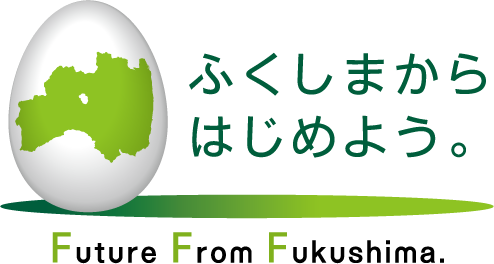 福島県商工労働部産業創出課〒960-8670 福島県福島市杉妻町2番16号TEL 024-521-8286　FAX 024-521-7932E-mail saiene-sangyo@pref.fukushima.lg.jp1会社・団体名、所属会社・団体名、所属交流会参加する1役職名前名前1TELE-MailE-Mail2会社・団体名、所属会社・団体名、所属交流会参加する2役職名前名前2TELE-MailE-Mail3会社・団体名、所属会社・団体名、所属交流会参加する3役職名前名前3TELE-MailE-Mail